Επισυναπτόμενα δικαιολογητικά:Φωτοτυπία Αστυνομικής Ταυτότητας (ευανάγνωστη) ή Διαβατηρίου.Ιατρική βεβαίωση για συμμετοχή σε σχολή προπονητών της Γ.Γ.Α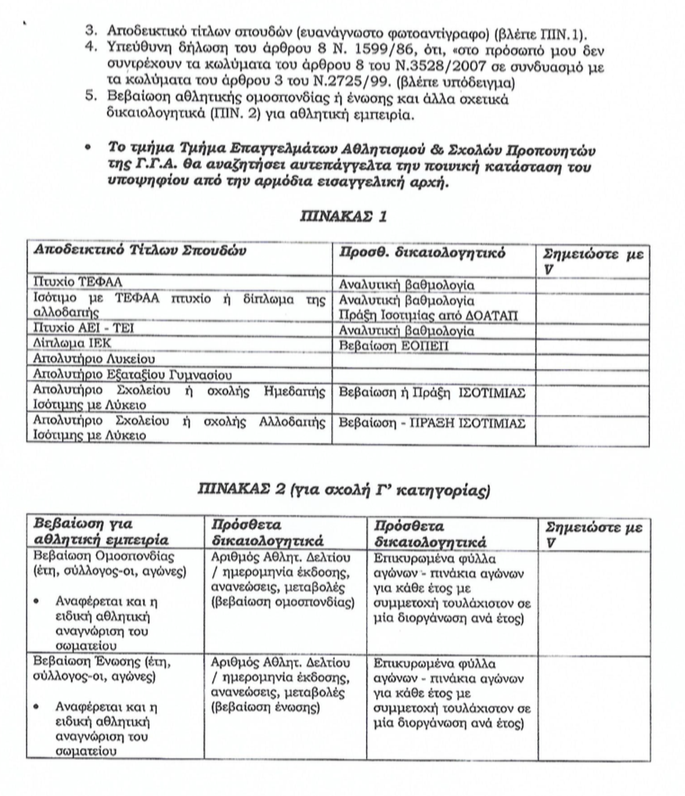 ΑΙΤΗΣΗΕΠΩΝΥΜΟ:…………………….ΟΝΟΜΑ:………………………...ΟΝΟΜΑ ΠΑΤΕΡΑ:…….………………….ΟΝΟΜΑ ΜΗΤΕΡΑΣ:…….…………….ΔΙΕΥΘΥΝΣΗ ΚΑΤΟΙΚΙΑΣΟΔΟΣ:……………………………ΑΡΙΘΜΟΣ:………………………Τ.Κ.:……………………………..ΠΟΛΗ:…………………………...ΤΗΛΕΦΩΝΟ:……………………ΗΜΕΡΟΜΗΝΙΑ ΓΕΝΝΗΣΗΣ………………………ΤΟΠΟΣ ΓΕΝΝΗΣΗΣ………………………ΑΡΙΘΜ.ΑΣΤ.ΤΑΥΤΟΤΗΤΑΣ…………………………………………..ΗΜΕΡ.ΕΚΔΟΣΗΣ……………………………………………………ΑΘΗΝΑ: ……/……/…………ΠΡΟΣ:Γενική Γραμματεία ΑθλητισμούΤμήμα Επαγγελμάτων Αθλητισμού &Σχολών ΠροπονητώνΣας υποβάλω τα συνημμένα δικαιολογητικά και παρακαλώ να γίνω δεκτός-η στην Ενιαία Σχολή Προπονητών Γυμναστικής Γ κατηγορίας στη Θεσσαλονίκη στο άθλημα(σημειώστε με Χ το άθλημα)Που θα λειτουργήσει από 1/11/2016 έως 31/10/2017 με βάση την Υπουργική Απόφαση ΥΠΠΟΑ/ΓΔΥΑ/ΔΕΑΕΑ/ΤΕΑΣΠ/309986/21757/2972/2226/23-09-2016(ΦΕΚ 3178 Β 4-10-2016) Ο/Η ΑΙΤΩΝ/ΟΥΣΑ……………………….